Šolski prevozi v šolskem letu 2023/2024Objavljamo vozne rede za novo šolsko leto 2023/2024. Ob uporabi šolskih prevozov ne pozabite na pravila lepega vedenja. Želimo vam varno pot v šolo in uspešno šolsko leto. 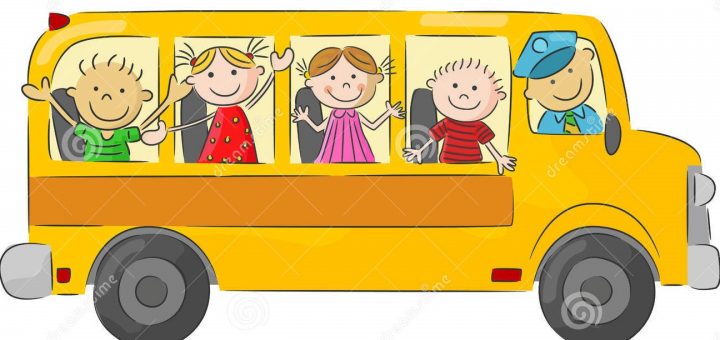 Osnovna šola PivkaPivka – Petelinje – SelceGradec – Pivka – Gradec   Slovenska vas  – Pivka – Slovenska vas   Podružnica Šmihel:Mala Pristava  –  Nadanje selo – Narin – Velika pristava – Šmihel     Prevoz izvaja družba NOMAGO, d.o.o., podizvajalec Domen d.o.o.Prevoz izvaja družba NOMAGO, d.o.o.Prevoz izvaja družba NOMAGO, d.o.o.Prevoz izvaja družba NOMAGO, d.o.o.Prevoz izvaja družba NOMAGO, d.o.o.Prevoz izvaja družba NOMAGO, d.o.o.Prevoz izvaja družba NOMAGO, d.o.o.Zagorje – Parje – PivkaZagorje – Parje – PivkaZagorje – Parje – PivkaZagorje – Parje – PivkaZagorje – Parje – PivkaZagorje – Parje – PivkaZagorje – Parje – PivkaZagorje – Parje – Pivkaodhodiavtobusna postajališčaodvozodvoz7:00Zagorje13:5714:507:02Drskovče13:5514:487:03Parje13:5414:477:05Radohova vas13:5214:457:07Pivka13:5014:43Prevoz izvaja družba NOMAGO, d.o.o. in podizvajalec LARIS d.o.o.Prevoz izvaja družba NOMAGO, d.o.o. in podizvajalec LARIS d.o.o.Prevoz izvaja družba NOMAGO, d.o.o. in podizvajalec LARIS d.o.o.Prevoz izvaja družba NOMAGO, d.o.o. in podizvajalec LARIS d.o.o.Prevoz izvaja družba NOMAGO, d.o.o. in podizvajalec LARIS d.o.o.Prevoz izvaja družba NOMAGO, d.o.o. in podizvajalec LARIS d.o.o.Prevoz izvaja družba NOMAGO, d.o.o. in podizvajalec LARIS d.o.o.Juršče – Trnje/Pivka – PivkaJuršče – Trnje/Pivka – PivkaJuršče – Trnje/Pivka – PivkaJuršče – Trnje/Pivka – PivkaJuršče – Trnje/Pivka – PivkaJuršče – Trnje/Pivka – PivkaJuršče – Trnje/Pivka – PivkaJuršče – Trnje/Pivka – PivkaJuršče – Trnje/Pivka – PivkaJuršče – Trnje/Pivka – PivkaJuršče – Trnje/Pivka – PivkaJuršče – Trnje/Pivka – Pivkaodhodiavtobusna postajališčaavtobusna postajališčaavtobusna postajališčaavtobusna postajališčaodvozodvozodvozodvoz7:00JurščeJurščeJurščeJuršče14:1415:1415:1415:147:05PalčjePalčjePalčjePalčje14:0915:0915:0915:097:09ParjeParjeParjeParje14:0514:0515:0515:0515:057:13KlenikKlenikKlenikKlenik14:0114:0115:0115:0115:017:15Trnje/PivkiTrnje/PivkiTrnje/PivkiTrnje/Pivki13:5913:5914:5914:5914:597:19PivkaPivkaPivkaPivka13:5513:5514:5514:5514:55Prevoz izvaja družba NOMAGO d.o.o. Drugi odvoz podizvajalec LARIS d.o.o.Prevoz izvaja družba NOMAGO d.o.o. Drugi odvoz podizvajalec LARIS d.o.o.Prevoz izvaja družba NOMAGO d.o.o. Drugi odvoz podizvajalec LARIS d.o.o.Prevoz izvaja družba NOMAGO d.o.o. Drugi odvoz podizvajalec LARIS d.o.o.Prevoz izvaja družba NOMAGO d.o.o. Drugi odvoz podizvajalec LARIS d.o.o.Prevoz izvaja družba NOMAGO d.o.o. Drugi odvoz podizvajalec LARIS d.o.o.Mala Pristava  –  Pivka –  Mala Pristava  odhodiavtobusna postajališčaavtobusna postajališčaavtobusna postajališčaavtobusna postajališčaavtobusna postajališčaodvozodvozodvozodvozodvozodvozodvoz6:50Mala PristavaMala PristavaMala PristavaMala PristavaMala Pristava14.2314.2314.2314.2314.2315.1315.136.54Nadanje seloNadanje seloNadanje seloNadanje seloNadanje selo14.1914.1914.1914.1914.1915.0915.096:57NarinNarinNarinNarinNarin14:1614:1614:1614:1614:1615.0615.067.01ŠmihelŠmihelŠmihelŠmihelŠmihel14:1214:1214:1214:1214:1215.0215.02odhodiavtobusna postajališčaavtobusna postajališčaavtobusna postajališčaavtobusna postajališčaavtobusna postajališčaodvozodvozodvozodvozodvozodvozodvoz7.05Velika PristavaVelika PristavaVelika PristavaVelika PristavaVelika Pristava14:0814:0814:0814:0814:0814.5814.587.07Šmihel ( K )Šmihel ( K )Šmihel ( K )Šmihel ( K )Šmihel ( K )14.0614.0614.0614.0614.0614.5614.567.12Kal vasKal vasKal vasKal vasKal vas14.0114.0114.0114.0114.0114.5114.517:14KalKalKalKalKal13.5913.5913.5913.5913.5914.4914.497:18HrastjeHrastjeHrastjeHrastjeHrastje13.5513.5513.5513.5513.5514.4514.457:23PivkaPivkaPivkaPivkaPivka13:5013:5013:5013:5013:5014:4014:40odhodiavtobusna postajališčaavtobusna postajališčaavtobusna postajališčaavtobusna postajališčaavtobusna postajališčaodvozodvozodvozodvozodvozodvozodvozPrevoz izvaja EDO TOURS prevoz oseb d.o.o.Prevoz izvaja EDO TOURS prevoz oseb d.o.o.Prevoz izvaja EDO TOURS prevoz oseb d.o.o.Prevoz izvaja EDO TOURS prevoz oseb d.o.o.Prevoz izvaja EDO TOURS prevoz oseb d.o.o.Prevoz izvaja EDO TOURS prevoz oseb d.o.o.Prevoz izvaja EDO TOURS prevoz oseb d.o.o.Prevoz izvaja EDO TOURS prevoz oseb d.o.o.Prevoz izvaja EDO TOURS prevoz oseb d.o.o.Prevoz izvaja EDO TOURS prevoz oseb d.o.o.Prevoz izvaja EDO TOURS prevoz oseb d.o.o.Prevoz izvaja EDO TOURS prevoz oseb d.o.o.odhodiavtobusna postajališčaodvozodvozodvozodvoz7:15Gradec13.5513.5513.5513.557:23Pivka13:5013:5013:5013:50Prevoz izvaja EDO TOURS prevoz oseb d.o.o.Prevoz izvaja EDO TOURS prevoz oseb d.o.o.Prevoz izvaja EDO TOURS prevoz oseb d.o.o.Prevoz izvaja EDO TOURS prevoz oseb d.o.o.Prevoz izvaja EDO TOURS prevoz oseb d.o.o.odhodiavtobusna postajališčaodvozodvozodvozodvoz7:20Slovenska vas   13.5513.5513.5513.557.23Petelinje13.5313.5313.5313.537:25Pivka13:5013:5013:5013:50Prevoz izvaja EDO TOURS prevoz oseb d.o.o.Prevoz izvaja EDO TOURS prevoz oseb d.o.o.Prevoz izvaja EDO TOURS prevoz oseb d.o.o.Prevoz izvaja EDO TOURS prevoz oseb d.o.o.Prevoz izvaja EDO TOURS prevoz oseb d.o.o.odhodiavtobusna postajališčaodvoz7:10Mala Pristava   15.107.12Nadanje selo15.107:18Narin15.047:23Velika Pristava15.00